Int 3 –Ch 4 – Normal Distributions & Geometric Modeling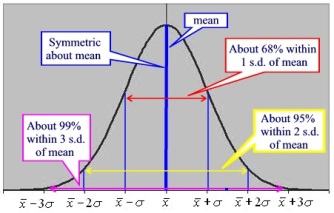 Extra Credit:  CAML Contest #1:  Tues. Oct. 15 at lunch in rooms 811 & 816PSAT :  Wed. Oct. 16DateSections CoveredAssignmentMondaySeptember 30Section 4.3.1CP #61-634.3.1 Relative Frequency Histograms                         C4H1 #67-71BLOCKOct. 1-2Interim AssessmentC4H2 Int2 Prob ReviewThursdayOct. 3 Section 4.3.2CP #72-744.3.2  The Normal Probability Density Function C4H3#79-81 FridayOct. 4Section 4.3.1CP #82-864.3.3 Percentiles                         C4H4 #90,91,93,94MondayOct. 7Normal Curve WSC4H5 Normal Curve WS #1BLOCKOct. 8-9Normal Curve C4H6 Normal Curve WS #2ThursdayOct. 10ReviewC4H7 C4 DDAYFridayOct. 11C4 Group Quiz.C4H8 C4 DDAY #2MondayOct. 14Review C4H9 #136-140TuesdayOct. 15C4 TESTC4H10 C4 SAT Prep WS